«О внесении изменений в решение Собраний депутатов Малоянгорчинского сельского поселения Цивильского района Чувашской Республики от 18.12.2021г. №15-3 "О бюджете Малоянгорчинского сельского поселения Цивильского района на 2022 год и на плановый период 2023 и 2024 годов»В соответствии со статьей 232 Бюджетного кодекса Российской Федерации, статьей 46 Положения о бюджетном процессе в Малоянгорчинском сельском поселении Цивильского района Чувашской РеспубликиСОБРАНИЕ ДЕПУТАТОВ ЦИВИЛЬСКОГО МУНИЦИПАЛЬНОГО ОКРУГА ЧУВАШСКОЙ РЕСПУБЛИКИ РЕШИЛО:         Статья 1. Внести в решение Собрания депутатов Малоянгорчинского сельского поселения от 18 декабря 2021г. №15-3 "О бюджете Малоянгорчинского сельского поселения Цивильского района на 2022 год и на плановый период 2023 и 2024 годов» (с изменениями, внесенными решением Собрания депутатов Малоянгорчинского сельского поселения от 10 февраля 2022г. №02-1, от 24 мая 2022г. № 08-1,от 08 сентября 2022 №14-1) (далее – решение) следующие изменения:приложение 4 к статье 6 решения изложить в новой редакции:приложения 6, 8 к статье 6 решения изложить в новой редакции:ЧĂВАШ РЕСПУБЛИКИ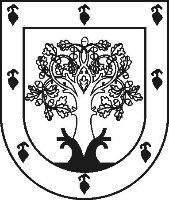 ЧУВАШСКАЯ РЕСПУБЛИКАÇĚРПУ МУНИЦИПАЛЛĂОКРУГĔН ДЕПУТАТСЕН ПУХĂВĚЙЫШĂНУ2022ç. раштав уйӑхĕн 15-мӗшӗ 8-7 №Çěрпӳ хулиСОБРАНИЕ ДЕПУТАТОВЦИВИЛЬСКОГО МУНИЦИПАЛЬНОГО ОКРУГАРЕШЕНИЕ 15 декабря 2022г. № 8-7город ЦивильскПриложение № 4 к решению Собрания депутатов Малоянгорчинского сельского  к решению Собрания депутатов Малоянгорчинского сельского поселения Цивильского района Чувашской Республики  от 18.12.2021г. поселения Цивильского района Чувашской Республики  от 18.12.2021г. №15-3"О бюджете Малоянгорчинского сельского поселения№15-3"О бюджете Малоянгорчинского сельского поселения Цивильского района на 2022 год и на плановый период 2023 и 2024 годов" Цивильского района на 2022 год и на плановый период 2023 и 2024 годов"ДоходыДоходыДоходыбюджета Малоянгорчинского сельского поселения Цивильского района на 2022 годбюджета Малоянгорчинского сельского поселения Цивильского района на 2022 годбюджета Малоянгорчинского сельского поселения Цивильского района на 2022 год(в рублях)Код бюджетной классификации Российской ФедерацииНаименование доходовУвеличение, уменьшение (-)123100 00000 00 0000 000Доходы185 973,40103 00000 00 0000 000Налоги на товары (работы, услуги), реализуемые на территории Российской Федерации 43 126,00103 02231 01 0000 110Доходы от уплаты акцизов на дизельное топливо, подлежащие распределению между бюджетами субъектов Российской Федерации и местными бюджетами с учетом установленных дифференцированных нормативов отчислений в местные бюджеты (по нормативам, установленным Федеральным законом о федеральном бюджете в целях формирования дорожных фондов субъектов Российской Федерации)135 000,00103 02241 01 0000 110Доходы от уплаты акцизов на моторные масла для дизельных и (или) карбюраторных (инжекторных) двигателей, подлежащие распределению между бюджетами субъектов Российской Федерации и местными бюджетами с учетом установленных дифференцированных нормативов отчислений в местные бюджеты (по нормативам, установленным Федеральным законом о федеральном бюджете в целях формирования дорожных фондов субъектов Российской Федерации)126,00103 02251 01 0000 110Доходы от уплаты акцизов на автомобильный бензин, подлежащие распределению между бюджетами субъектов Российской Федерации и местными бюджетами с учетом установленных дифференцированных нормативов отчислений в местные бюджеты (по нормативам, установленным Федеральным законом о федеральном бюджете в целях формирования дорожных фондов субъектов Российской Федерации)-92 000,00101 00000 00 0000 000 Налоги на прибыль, доходы3 400,00101 02010 01 1000 110 Налог на доходы физических лиц с доходов, источником которых является налоговый агент, исключением доходов, в отношении которых исчисление и уплата налога осуществляются в соответствии со статьями 227, 227.1 и 228 Налогового кодекса Российской федерации-2 309,00101 02020 01 1000 110 Налог на доходы физических лиц с доходов, полученных от осуществления деятельности физическими лицами, зарегистрированными в качестве индивидуальных предпринимателей, нотариусов, занимающихся частной практикой, адвокатов, учредивших адвокатские кабинеты, и других лиц, занимающихся частной практикой в соответствии со статьей 227 Налогового кодекса Российской Федерации101 02030 01 1000 110 Налог на доходы физических лиц с доходов, полученных физическими лицами в соответствии со статьей 228 Налогового Кодекса Российской Федерации (сумма платежа)5 709,00101 02080 01 1000 110Налог на доходы физических лиц части суммы налога, превышающей 650 000 рублей, относящейся к части налоговой базы, превышающей 5 000 000 рублей (сумма платежа (перерасчеты, недоимка и задолженность по соответствующему платежу, в том числе по отмененному)105 00000 00 0000 000Налоги на совокупный доход0,00105 03010 01 1000 110Единый сельскохозяйственный налог (сумма платежа)105 03010 01 2100 110Единый сельскохозяйственный налог (пени)106 00000 00 0000 000Налоги на имущество7 182,00106 01030 10 1000 110Налог на имущество физических лиц, взимаемый по ставкам, применяемым к объектам налогообложения, расположенным в границах сельских поселений39 100,00106 01030 10 2100 110Налог на имущество физических лиц, взимаемый по ставкам, применяемым к объектам налогообложения, расположенным в границах сельских поселений (пени)106 06033 10 1000 110Земельный налог с организаций, обладающих земельным участком, расположенным в границах сельских поселений (сумма платежа)23 600,00106 06033 10 2100 110Земельный налог с организаций, обладающих земельным участком, расположенным в границах сельских поселений (пени)106 06043 10 1000 110Земельный налог с физических лиц, обладающих земельным участком, расположенным в границах сельских поселений (сумма платежа)-55518,00106 06043 10 2100 110Земельный налог с физических лиц, обладающих земельным участком, расположенным в границах сельских поселений (пени)108 00000 00 0000 000ГОСУДАРСТВЕННАЯ ПОШЛИНА-700,00108 04020 01 1000 110Государственная пошлина за совершение нотариальных действий должностными лицами органов местного самоуправления, уполномоченными в соответствии с законодательными актами РФ на совершение  нотариальных действий-700,00111 00000 00 0000 000ДОХОДЫ ОТ ИСПОЛЬЗОВАНИЯ ИМУЩЕСТВА, НАХОДЯЩЕГОСЯ В ГОСУДАРСТВЕННОЙ И МУНИЦИПАЛЬНОЙ СОБСТВЕННОСТИ5 398,00111 05025 10 0000 120Доходы, получаемые в виде арендной платы, а также средства от продажи права на заключение договоров аренды за земли, находящиеся в собственности поселений (за исключением земельных участков муниципальных бюджетных и автономных учреждений)5 398,00111 05035 10 0000 120Доходы от сдачи в аренду имущества, находящегося в оперативном управлении органов управления сельских поселений и созданных ими учреждений (за исключением имущества муниципальных и автономных учреждений)113 00000 00 0000 000ДОХОДЫ ОТ ОКАЗАНИЯ ПЛАТНЫХ УСЛУГ И КОМПЕНСАЦИИ ЗАТРАТ ГОСУДАРСТВА-70 432,60113 01995 10 0000 130Прочие доходы от оказания платных услуг (работ) получателями средств бюджетов сельских поселений-87 026,60113 02065 10 0000 130Доходы, поступающие в порядке возмещения расходов, понесенных в связи с эксплуатацией имущества сельских поселений-5 282,00113 02995 10 0000 130Прочие доходы от компенсации затрат бюджетов сельских поселений21 876,00117 00000 00 0000 000ПРОЧИЕ НЕНАЛОГОВЫЕ ДОХОДЫ198 000,00117 15030 10 1501 150Инициативные платежи, зачисляемые в бюджеты сельских поселений262000,00117 15030 10 1502 150Инициативные платежи, зачисляемые в бюджеты сельских поселений117 15030 10 1503 150Инициативные платежи, зачисляемые в бюджеты сельских поселений-44 000,00117 15030 10 1505 150Инициативные платежи, зачисляемые в бюджеты сельских поселений-20 000,00200 00000 00 0000 000Безвозмездные поступления от других бюджетов бюджетной системы Российской Федерации154 175,85202 20000 00 0000 150Субсидии бюджетам бюджетной системы Российской Федерации (межбюджетные субсидии)-437 368,12202 20216 10 0000 150Субсидии бюджетам сельских поселений на осуществление дорожной деятельности в отношении автомобильных дорог общего пользования, а также капитального ремонта и ремонта дворовых территорий многоквартирных домов, проездов к дворовым территориям многоквартирных домов населенных пунктов-5 499,90202 29999 10 0000 150Прочие субсидии бюджетам сельских поселений-431 868,22202 30000 00 0000 150Субвенции бюджетам бюджетной системы Российской Федерации0,00202 30024 10 0000 150Субвенции бюджетам сельских поселений на выполнение передаваемых полномочий субъектов Российской Федерации202 35118 10 0000 150Субвенции бюджетам сельских поселений на осуществление первичного воинского учета на территориях, где отсутствуют военные комиссариаты0,00202 40000 00 0000 150Иные межбюджетные трансферты591 543,97202 49999 10 0000 150Прочие межбюджетные трансферты, передаваемые бюджетам сельских поселений591 543,97Всего:340 149,25Приложение №6Приложение №6Приложение №6Приложение №6к решению Собрания депутатов Малоянгорчинского сельского поселенияк решению Собрания депутатов Малоянгорчинского сельского поселенияк решению Собрания депутатов Малоянгорчинского сельского поселенияк решению Собрания депутатов Малоянгорчинского сельского поселения Цивильского района Чувашской Республики  от 18.12.2021г. №15-3 Цивильского района Чувашской Республики  от 18.12.2021г. №15-3 Цивильского района Чувашской Республики  от 18.12.2021г. №15-3 Цивильского района Чувашской Республики  от 18.12.2021г. №15-3"О бюджете Малоянгорчинского  сельского поселения Цивильского района "О бюджете Малоянгорчинского  сельского поселения Цивильского района "О бюджете Малоянгорчинского  сельского поселения Цивильского района "О бюджете Малоянгорчинского  сельского поселения Цивильского района на 2022 год и на плановый период 2023 и 2024 годов"на 2022 год и на плановый период 2023 и 2024 годов"на 2022 год и на плановый период 2023 и 2024 годов"на 2022 год и на плановый период 2023 и 2024 годов"Распределение Распределение Распределение Распределение бюджетных ассигнований по разделам, подразделам, целевым статьямбюджетных ассигнований по разделам, подразделам, целевым статьямбюджетных ассигнований по разделам, подразделам, целевым статьямбюджетных ассигнований по разделам, подразделам, целевым статьям(муниципальным программам и непрограммным направлениям деятельности) и (муниципальным программам и непрограммным направлениям деятельности) и (муниципальным программам и непрограммным направлениям деятельности) и (муниципальным программам и непрограммным направлениям деятельности) и группам (группам и подгруппам) видов расходов классификации расходов бюджетагруппам (группам и подгруппам) видов расходов классификации расходов бюджетагруппам (группам и подгруппам) видов расходов классификации расходов бюджетагруппам (группам и подгруппам) видов расходов классификации расходов бюджета  Малоянгорчинского сельского поселения Цивильского района Чувашской Республики на 2022 год  Малоянгорчинского сельского поселения Цивильского района Чувашской Республики на 2022 год  Малоянгорчинского сельского поселения Цивильского района Чувашской Республики на 2022 год  Малоянгорчинского сельского поселения Цивильского района Чувашской Республики на 2022 год(рублей)ПоказателиРЗ ПРУвеличение, уменьшение (-)ПоказателиРЗ ПРВсегоПоказателиРЗ ПРВсего1234Общегосударственные вопросы0163 471,23Функционирование Правительства Российской Федерации, высших исполнительных органов государственной власти субъектов Российской Федерации, местных администраций010449 471,23Другие общегосударственные расходы011314 000,00Национальная оборона020,00Мобилизационная и вневойская подготовка02030,00Национальная безопасность и правоохранительная деятельность03-6 000,00Обеспечение пожарной безопасности0310-6 000,00Национальная экономика04-226 876,01Дорожное хозяйство (дорожные фонды)0409-226 876,01Жилищно-коммунальное хозяйство05337 095,76Коммунальное хозяйство0502337 095,76Культура, кинематография08-100 541,73Культура0801-100 541,73Итого67 149,25Приложение № 8Приложение № 8Приложение № 8к решению Собрания депутатов Малоянгорчинского сельского к решению Собрания депутатов Малоянгорчинского сельского к решению Собрания депутатов Малоянгорчинского сельского к решению Собрания депутатов Малоянгорчинского сельского к решению Собрания депутатов Малоянгорчинского сельского к решению Собрания депутатов Малоянгорчинского сельского  поселения Цивильского района от 18.12.2021г. №15-3  "О бюджете поселения Цивильского района от 18.12.2021г. №15-3  "О бюджете поселения Цивильского района от 18.12.2021г. №15-3  "О бюджете поселения Цивильского района от 18.12.2021г. №15-3  "О бюджете поселения Цивильского района от 18.12.2021г. №15-3  "О бюджете поселения Цивильского района от 18.12.2021г. №15-3  "О бюджете Малоянгорчинского сельского поселения Цивильского района Малоянгорчинского сельского поселения Цивильского района Малоянгорчинского сельского поселения Цивильского района Малоянгорчинского сельского поселения Цивильского района Малоянгорчинского сельского поселения Цивильского района Малоянгорчинского сельского поселения Цивильского района Малоянгорчинского сельского поселения Цивильского районана 2022 год и на плановый период 2023 и 2024 годов"на 2022 год и на плановый период 2023 и 2024 годов"на 2022 год и на плановый период 2023 и 2024 годов"на 2022 год и на плановый период 2023 и 2024 годов"на 2022 год и на плановый период 2023 и 2024 годов"на 2022 год и на плановый период 2023 и 2024 годов"Распределение Распределение Распределение Распределение Распределение Распределение Распределение бюджетных ассигнований по целевым статьям (муниципальным программам и непрограммным направлениямбюджетных ассигнований по целевым статьям (муниципальным программам и непрограммным направлениямбюджетных ассигнований по целевым статьям (муниципальным программам и непрограммным направлениямбюджетных ассигнований по целевым статьям (муниципальным программам и непрограммным направлениямбюджетных ассигнований по целевым статьям (муниципальным программам и непрограммным направлениямбюджетных ассигнований по целевым статьям (муниципальным программам и непрограммным направлениямбюджетных ассигнований по целевым статьям (муниципальным программам и непрограммным направлениям деятельности), группам (группам и подгруппам) видов расходов, разделам, подразделам классификации расходов деятельности), группам (группам и подгруппам) видов расходов, разделам, подразделам классификации расходов деятельности), группам (группам и подгруппам) видов расходов, разделам, подразделам классификации расходов деятельности), группам (группам и подгруппам) видов расходов, разделам, подразделам классификации расходов деятельности), группам (группам и подгруппам) видов расходов, разделам, подразделам классификации расходов деятельности), группам (группам и подгруппам) видов расходов, разделам, подразделам классификации расходов деятельности), группам (группам и подгруппам) видов расходов, разделам, подразделам классификации расходовбюджета Малоянгорчинского сельского поселения Цивильского района  Чувашской Республики на 2022 годбюджета Малоянгорчинского сельского поселения Цивильского района  Чувашской Республики на 2022 годбюджета Малоянгорчинского сельского поселения Цивильского района  Чувашской Республики на 2022 годбюджета Малоянгорчинского сельского поселения Цивильского района  Чувашской Республики на 2022 годбюджета Малоянгорчинского сельского поселения Цивильского района  Чувашской Республики на 2022 годбюджета Малоянгорчинского сельского поселения Цивильского района  Чувашской Республики на 2022 годбюджета Малоянгорчинского сельского поселения Цивильского района  Чувашской Республики на 2022 год(рублей)ПоказателиМинРзПРЦСРВРУвеличение, уменьшение (-)ПоказателиМинРзПРЦСРВРВсегоПоказателиМинРзПРЦСРВРВсего1234567Администрация Малоянгорчинского сельского поселения99367 149,25Общегосударственные вопросы9930163 471,23Функционирование Правительства Российской Федерации, высших исполнительных органов государственной власти субъектов Российской Федерации, местных администраций993010449 471,23Подпрограмма "Совершенствование бюджетной политики и обеспечение сбалансированности бюджета" муниципальной программы "Управление общественными финансами и муниципальным долгом"9930104Ч41000000052 274,00Основное мероприятие "Осуществление мер финансовой поддержки бюджетов муниципальных районов, городских округов и поселений, направленных на обеспечение их сбалансированности и повышение уровня бюджетной обеспеченности"9930104Ч41040000052 274,00Иные межбюджетные трансферты бюджетам муниципальных районов, муниципальных округов и городских округов для частичной компенсации дополнительных расходов на повышение оплаты труда отдельных категорий работников в связи с увеличением минимального размера оплаты труда9930104Ч41042236052 274,00Заработная плата9930104Ч41042236012140 149,00Начисления на выплаты по оплате труда9930104Ч41042236012912 125,00Муниципальная программа "Развитие потенциала муниципального управления" 9930104Ч500000000-2 802,77Обеспечение реализации государственной программы Чувашской Республики "Развитие потенциала государственного управления"9930104Ч5Э0000000-2 802,77Основное мероприятие "Общепрограммные расходы"9930104Ч5Э0100000-2 802,77Обеспечение функций муниципальных органов9930104Ч5Э0100200-2 802,77Заработная плата9930104Ч5Э0100200121-1 299,38Иные выплаты персоналу государственных (муниципальных) органов, за исключением фонда оплаты труда9930104Ч5Э010020012212 638,05Начисления на выплаты по оплате труда9930104Ч5Э0100200129-11 338,67Закупка товаров, работ, услуг в сфере информационно-коммуникационных технологий9930104Ч5Э0100200242-493,75Прочая закупка товаров, работ и услуг для государственных нужд9930104Ч5Э0100200244-2 309,02Исполнение судебных актов Российской Федерации и мировых соглашений по возмещению причиненного вреда9930104Ч5Э01002008310,00Другие общегосударственные расходы993011314 000,00Муниципальная программа "Развитие потенциала муниципального управления" 9930113Ч50000000014 000,00Обеспечение реализации государственной программы Чувашской Республики "Развитие потенциала государственного управления"9930113Ч5Э000000014 000,00Основное мероприятие "Общепрограммные расходы"9930113Ч5Э010000014 000,00Выполнение других обязательств муниципального образования Чувашской Республики 9930113Ч5Э017377014 000,00Прочая закупка товаров, работ и услуг для государственных нужд9930113Ч5Э017377024414 000,00Национальная оборона993020,00Мобилизационная и вневойсковая подготовка99302030,00Муниципальная программа "Управление общественными финансами и муниципальным долгом"9930203Ч4000000000,00Подпрограмма "Совершенствование бюджетной политики и эффективное использование бюджетного потенциала" муниципальной программы "Управление общественными финансами и муниципальным долгом"9930203Ч4100000000,00Основное мероприятие "Осуществление мер финансовой поддержки бюджетов муниципальных районов, городских округов и поселений, направленных на обеспечение их сбалансированности и повышение уровня бюджетной обеспеченности"9930203Ч4104000000,00Осуществление первичного воинского учета на территориях, где отсутствуют военные комиссариаты, за счет субвенции, предоставляемой из федерального бюджета9930203Ч4104511800,00Заработная плата9930203Ч4104511801214 485,45Начисления на выплаты по оплате труда9930203Ч4104511801291 355,22Закупка товаров, работ, услуг в сфере информационно-коммуникационных технологий9930203Ч410451180242-5 655,55Прочая закупка товаров, работ и услуг для государственных нужд9930203Ч410451180244-185,12Национальная безопасность и правоохранительная деятельность99303-6 000,00Обеспечение пожарной безопасности9930310-6 000,00Муниципальная программа "Повышение безопасности жизнедеятельности населения и территорий Чувашской Республики"9930310Ц800000000-6 000,00Подпрограмма "Защита населения и территорий от чрезвычайных ситуаций природного и техногенного характера, обеспечение пожарной безопасности и безопасности населения на водных объектах, построение (развитие) аппаратно-программного комплекса "Безопасный город" на территории Чувашской Республики муниципальной программы "Повышение безопасности жизнедеятельности населения и территорий Чувашской Республики"9930310Ц810000000-6 000,00Основное мероприятие "Развитие гражданской обороны, повышение уровня готовности Территориальной подсистемы Чувашской Республики единой государственной системы предупреждения и ликвидации чрезвычайных ситуаций к оперативному реагированию на чрезвычайные ситуации, пожары и происшествия на водных объектах"9930310Ц810400000-6 000,00Мероприятия по обеспечению пожарной безопасности муниципальных объектов9930310Ц810470280-6 000,00Уплата прочих налогов, сборов9930310Ц810470280852-6 000,00Национальная экономика99304-226 876,01Дорожное хозяйство (дорожные фонды)9930409-226 876,01Муниципальная программа Чувашской Республики "Комплексное развитие сельских территорий Чувашской Республики"9930409А600000000-565 187,80Подпрограмма "Создание и развитие инфраструктуры на сельских территориях" государственной программы Чувашской Республики "Комплексное развитие сельских территорий Чувашской Республики"9930409А620000000-565 187,80Основное мероприятие "Комплексное обустройство населенных пунктов, расположенных в сельской местности, объектами социальной и инженерной инфраструктуры, а также строительство и реконструкция автомобильных дорог"9930409А620100000-565 187,80Реализация проектов развития общественной инфраструктуры, основанных на местных инициативах9930409А6201S6570-565 187,80Прочая закупка товаров, работ и услуг для государственных нужд9930409A6201S6570244-565 187,80Муниципальная программа "Развитие транспортной системы"9930409Ч200000000338 311,79Подпрограмма "Безопасные и качественные автомобильные дороги" муниципальной программы "Развитие транспортной системы "9930409Ч210000000338 311,79Основное мероприятие "Мероприятия, реализуемые с привлечением межбюджетных трансфертов бюджетам другого уровня"9930409Ч210300000338 311,79Капитальный ремонт и ремонт автомобильных дорог общего пользования местного значения в границах населенных пунктов поселения9930409Ч210374191226 075,12Прочая закупка товаров, работ и услуг для государственных нужд9930409Ч210374191244226 075,12Содержание автомобильных дорог общего пользования местного значения в границах населенных пунктов поселения9930409Ч210374192124 728,67Прочая закупка товаров, работ и услуг для государственных нужд9930409Ч210374192244124 728,67Капитальный ремонт и ремонт автомобильных дорог общего пользования местного значения в границах населенных пунктов поселения9930409Ч2103S4191-12 512,00Прочая закупка товаров, работ и услуг для государственных нужд9930409Ч2103S4191244-12 512,00Содержание автомобильных дорог общего пользования местного значения в границах населенных пунктов поселения9930409Ч2103S41926 111,00Прочая закупка товаров, работ и услуг для государственных нужд9930409Ч2103S41922446 111,00Капитальный ремонт и ремонт дворовых территорий многоквартирных домов, проездов к дворовым территориям многоквартирных домов населенных пунктов9930409Ч2103S4210-6 091,00Прочая закупка товаров, работ и услуг для государственных нужд9930409Ч2103S4210244-6 091,00Жилищно-коммунальное хозяйство99305337 095,76Коммунальное хозяйство9930502337 095,76Муниципальная программа "Модернизация и развитие сферы жилищно-коммунального хозяйства"9930502А100000000374 644,73Подпрограмма "Модернизация коммунальной инфраструктуры на территории Чувашской Республики" государственной программы Чувашской Республики "Модернизация и развитие сферы жилищно-коммунального хозяйства"9930502А110000000119 680,50Основное мероприятие "Обеспечение качества жилищно-коммунальных услуг"9930502А110100000119 680,50Осуществление функций по использованию объектов коммунального хозяйства муниципальных образований, содержание объектов коммунального хозяйства9930502А110170230119 680,50Прочая закупка товаров, работ и услуг для государственных нужд9930502А110170230244129 780,00Уплата налога на имущество организаций и земельного налога9930502А110170230851-10 099,50Подпрограмма "Обеспечение населения Чувашской Республики качественной питьевой водой" муниципальной программы "Модернизация и развитие сферы жилищно-коммунального хозяйства"9930502А130000000254 964,23Основное мероприятие "Развитие систем водоснабжения муниципальных образований"9930502А130100000254 964,23Капитальный и текущий ремонт объектов водоснабжения (водозаборных сооружений, водопроводов и др.) муниципальных образований9930502А13017309040 470,98Прочая закупка товаров, работ и услуг для государственных нужд9930502А13017309024440 470,98Эксплуатация, техническое содержание и обслуживание сетей водопровода9930502А130174870214 493,25Закупка энергетических ресурсов9930502А130174870247211 640,25Исполнение судебных актов Российской Федерации и мировых соглашений по возмещению причиненного вреда9930502А1301748708313 325,00Уплата прочих налогов, сборов9930502А130174870852-472,00Муниципальная программа Чувашской Республики "Комплексное развитие сельских территорий Чувашской Республики"9930502А600000000-37 548,97Подпрограмма "Создание и развитие инфраструктуры на сельских территориях" государственной программы Чувашской Республики "Комплексное развитие сельских территорий Чувашской Республики"9930502А620000000-37 548,97Основное мероприятие "Комплексное обустройство населенных пунктов, расположенных в сельской местности, объектами социальной и инженерной инфраструктуры, а также строительство и реконструкция автомобильных дорог"9930502А620100000-37 548,97Реализация проектов развития общественной инфраструктуры, основанных на местных инициативах9930502А6201S6570-37 548,97Прочая закупка товаров, работ и услуг для государственных нужд9930502A6201S6570244-37 548,97Культура, кинематография99308-100 541,73Муниципальная программа Чувашской Республики "Комплексное развитие сельских территорий Чувашской Республики"9930801А600000000-101 177,45Подпрограмма "Создание и развитие инфраструктуры на сельских территориях" государственной программы Чувашской Республики "Комплексное развитие сельских территорий Чувашской Республики"9930801А620000000-101 177,45Основное мероприятие "Комплексное обустройство населенных пунктов, расположенных в сельской местности, объектами социальной и инженерной инфраструктуры, а также строительство и реконструкция автомобильных дорог"9930801А620100000-101 177,45Реализация проектов развития общественной инфраструктуры, основанных на местных инициативах9930801А6201S6570-101 177,45Прочая закупка товаров, работ и услуг для государственных нужд9930801A6201S6570244-101 177,45Культура9930801635,72Муниципальная программа "Развитие культуры и туризма"9930801Ц400000000635,72Подпрограмма "Развитие культуры в Чувашской Республике" муниципальной программы "Развитие культуры и туризма"9930801Ц410000000635,72Основное мероприятие "Сохранение и развитие народного творчества"9930801Ц410700000635,72Обеспечение деятельности государственных учреждений культурно-досугового типа и народного творчества9930801Ц41077А390635,72Прочая закупка товаров, работ и услуг для государственных нужд9930801Ц41077А3902442 427,20Закупка энергетических ресурсов9930801Ц41077А390247-1 791,48Уплата налога на имущество организаций и земельного налога9930801Ц41077А3908510,00Итого67 149,25Председатель Собрания депутатов Цивильского муниципального округаЧувашской РеспубликиТ. В. БарановаИсполняющий полномочия ГлавыЦивильского муниципального округаЧувашской РеспубликиТ. В. Баранова